INDICAÇÃO Nº 1164/2020Indica ao Poder Executivo Municipal a realização de serviços de instalação de bebedouro em quadra da Escola Coronel Luís Alves, Siqueira Campos.Excelentíssimo Senhor Prefeito Municipal, Nos termos do Art. 108 do Regimento Interno desta Casa de Leis, dirijo-me a Vossa Excelência para sugerir que, por intermédio do Setor competente, sejam realizados serviço de troca de instalação de torneira ou bebedouro na quadra da Escola Coronel Luís Alves, localizada no Siqueira Campos.Justificativa:Conforme relatos moradores próximos, adolescentes utilizam o local para pratica de esportes e diversão. Como não há torneiras a quadra, esses adolescentes pedem água para os vizinhos da escola, situação que incomoda.Plenário “Dr. Tancredo Neves”, em14 de maio de 2020.Gustavo Bagnoli-vereador-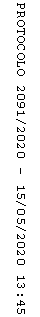 